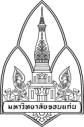 ส่วนงาน  ..........คณะวิศวกรรมศาสตร์ มหาวิทยาลัยขอนแก่น ......	โทร. ............................................ที่  อว660301.1…../……………………………………	    วันที่       .........................................................................หมายเหตุ : 1.ค่าใช้จ่ายในการเดินทางไปราชการ ให้ผู้ยืมส่งใบสำคัญคู่จ่ายให้เร็วที่สุดแต่ไม่เกิน 15 วัน นับจากวันเดินทางกลับจากไปราชการ                2.ค่าใช้จ่ายในการฝึกอบรม สัมมนา ศึกษาดูงาน ให้ผู้ยืมส่งใบสำคัญคู่จ่าย ภายใน 30 วันนับจากวันสิ้นสุดกิจกรรมคำอธิบายวิธีจัดทำสัญญาการยืมเงิน(กรณียืมเงินรายได้มหาวิทยาลัย)ในการยืมเงินทดรองจ่ายให้จัดทำสัญญายืมเงิน  จำนวน 2 ฉบับ  ตามแบบฟอร์มข้างต้น โดยต้องยื่นถึงกองคลัง ไม่น้อยกว่า 5 วันทำการ ก่อนมีความจำเป็นต้องใช้เงินการลงรายการในแบบฟอร์มสัญญาการยืมเงิน“ส่วนงาน  	.............	โทร. .............			ให้ระบุ ชื่อ เบอร์โทรศัพท์ที่สามารถติดต่อได้ของหน่วยงานและเลขที่หนังสือ     ที่  อว660301.1…../……..   วันที่ ...................”		 และวันที่ที่ออกหนังสือ ของหน่วยงานผู้ยืมเงินทดรองจ่าย			“ข้าพเจ้า.........ตำแหน่ง..................สังกัด.........e-mail…….”	ให้ระบุชื่อ-สกุล  ตำแหน่ง   สังกัด และ e-mail  ผู้ยืมเงินทดรองจ่าย“ตามหนังสือที่ อว660301.1…../….....ลว..........”		ให้ระบุเลขที่หนังสือ  และวันที่  ของหนังสือที่ได้รับอนุมัติให้ใช้เงินและได้รับอนุมัติโครงการ“กิจกรรม/โครงการ…………………………”			ให้ระบุรายละเอียดกิจกรรม/โครงการที่ได้รับอนุมัติ“เป็นเงินจำนวน..........................บาท”			ให้ระบุจำนวนเงินที่ยืมทั้งตัวเลขและตัวอักษร“  งวดที่ 1 จำนวน......บาท มีความจำเป็นต้องใช้เงินวันที่.........	ให้ระบุ จำนวนงวดที่ต้องการยืมเงิน จำนวนเงินแต่ละงวดและวันที่ ที่ต้องการส่งคืนวันที่............................”				ใช้เงินและวันที่ต้องส่งคืนเงินยืม 	“ลงชื่อ...............ผู้ยืม”					ผู้ยืมเงินทดรองจ่าย ลงนาม“ลงชื่อ...............................”				เจ้าหน้าที่งานคลังคณะ/หน่วยงาน หรือผู้รับผิดชอบที่ผู้ยืมเงินทดรองจ่ายสังกัด  ลงนาม“ลงชื่อ..............................”				คณบดีหรือหัวหน้าหน่วยงานที่ผู้ยืมเงินทดรองจ่ายสังกัดเป็นผู้ลงนาม(10)  “ลงชื่อ.............ผู้เสนอ”					เจ้าหน้าที่กองคลัง  ผู้ที่มีหน้าที่รับผิดชอบ ลงนามผู้เสนอ(11) “ลงชื่อ............ผู้ตรวจสอบ”				ผู้อำนวยการกองคลัง   ลงนามผู้ตรวจสอบ(12) “ลงชื่อ.................ผู้อนุมัติ”				อธิการบดีหรือผู้ที่ได้รับมอบหมาย   ลงนาม  ผู้อนุมัติ                 สัญญาการยืมเงิน(กรณียืมเงินรายได้มหาวิทยาลัย)                 สัญญาการยืมเงิน(กรณียืมเงินรายได้มหาวิทยาลัย)เลขที่…………………….............................ยื่นต่อ อธิการบดี  ยื่นต่อ อธิการบดี  วันครบกำหนด……………..........................ข้าพเจ้า...............................................................................ตำแหน่ง...................... ..................สังกัด........................................ e-mail................................     มีความประสงค์ขอยืมเงินจาก  มหาวิทยาลัยขอนแก่น  ตามหนังสือที่ อว660301.1…../…..........ลว......ที่ได้รับอนุมัติให้ดำเนินกิจกรรม/……………………..………………………………………………………………………………………………จากแหล่งเงินงบประมาณ         งบประมาณแผ่นดิน     งบประมาณเงินรายได้เป็นเงินจำนวน....................................บาท (...........................................................................................)  โดยมีแผนการยืมเงิน(ตามรายละเอียดแนบ)     งวดที่ 1 จำนวน.............................บาท  มีความจำเป็นต้องใช้เงินวันที่..............................................ส่งคืนวันที่..............................................    งวดที่ 2  จำนวน.................................บาท  มีความจำเป็นต้องใช้เงินวันที่..........................................ส่งคืนวันที่..............................................    งวดที่ 3 จำนวน.................................บาท  มีความจำเป็นต้องใช้เงินวันที่...........................................ส่งคืนวันที่..............................................ข้าพเจ้าสัญญาว่าจะปฏิบัติตามระเบียบของทางราชการและประกาศของมหาวิทยาลัยที่เกี่ยวข้องอย่างเคร่งครัดและจะนำใบสำคัญคู่จ่ายที่ถูกต้อง พร้อมทั้งเงินเหลือจ่าย(ถ้ามี) ส่งใช้ภายในกำหนดไว้และหากข้าพเจ้าไม่ส่งคืนเงินยืมตามกำหนดและพ้นวันครบกำหนดคืนเงินยืมทดรองจ่ายข้าพเจ้ายินดีให้มหาวิทยาลัยขอนแก่น คิดดอกเบี้ย 7.5% ต่อปี และยินยอมให้หักเงินเดือน ค่าจ้าง เบี้ยหวัด บำเหน็จ บำนาญหรือเงินอื่นใดที่ข้าพเจ้าจะพึงได้รับจากทางราชการ เพื่อชดใช้จำนวนเงินที่ยืมไปจนครบ ได้ทันทีลงชื่อ..............................................................ผู้ยืม(......................................................................)ข้าพเจ้า...............................................................................ตำแหน่ง...................... ..................สังกัด........................................ e-mail................................     มีความประสงค์ขอยืมเงินจาก  มหาวิทยาลัยขอนแก่น  ตามหนังสือที่ อว660301.1…../…..........ลว......ที่ได้รับอนุมัติให้ดำเนินกิจกรรม/……………………..………………………………………………………………………………………………จากแหล่งเงินงบประมาณ         งบประมาณแผ่นดิน     งบประมาณเงินรายได้เป็นเงินจำนวน....................................บาท (...........................................................................................)  โดยมีแผนการยืมเงิน(ตามรายละเอียดแนบ)     งวดที่ 1 จำนวน.............................บาท  มีความจำเป็นต้องใช้เงินวันที่..............................................ส่งคืนวันที่..............................................    งวดที่ 2  จำนวน.................................บาท  มีความจำเป็นต้องใช้เงินวันที่..........................................ส่งคืนวันที่..............................................    งวดที่ 3 จำนวน.................................บาท  มีความจำเป็นต้องใช้เงินวันที่...........................................ส่งคืนวันที่..............................................ข้าพเจ้าสัญญาว่าจะปฏิบัติตามระเบียบของทางราชการและประกาศของมหาวิทยาลัยที่เกี่ยวข้องอย่างเคร่งครัดและจะนำใบสำคัญคู่จ่ายที่ถูกต้อง พร้อมทั้งเงินเหลือจ่าย(ถ้ามี) ส่งใช้ภายในกำหนดไว้และหากข้าพเจ้าไม่ส่งคืนเงินยืมตามกำหนดและพ้นวันครบกำหนดคืนเงินยืมทดรองจ่ายข้าพเจ้ายินดีให้มหาวิทยาลัยขอนแก่น คิดดอกเบี้ย 7.5% ต่อปี และยินยอมให้หักเงินเดือน ค่าจ้าง เบี้ยหวัด บำเหน็จ บำนาญหรือเงินอื่นใดที่ข้าพเจ้าจะพึงได้รับจากทางราชการ เพื่อชดใช้จำนวนเงินที่ยืมไปจนครบ ได้ทันทีลงชื่อ..............................................................ผู้ยืม(......................................................................)ข้าพเจ้า...............................................................................ตำแหน่ง...................... ..................สังกัด........................................ e-mail................................     มีความประสงค์ขอยืมเงินจาก  มหาวิทยาลัยขอนแก่น  ตามหนังสือที่ อว660301.1…../…..........ลว......ที่ได้รับอนุมัติให้ดำเนินกิจกรรม/……………………..………………………………………………………………………………………………จากแหล่งเงินงบประมาณ         งบประมาณแผ่นดิน     งบประมาณเงินรายได้เป็นเงินจำนวน....................................บาท (...........................................................................................)  โดยมีแผนการยืมเงิน(ตามรายละเอียดแนบ)     งวดที่ 1 จำนวน.............................บาท  มีความจำเป็นต้องใช้เงินวันที่..............................................ส่งคืนวันที่..............................................    งวดที่ 2  จำนวน.................................บาท  มีความจำเป็นต้องใช้เงินวันที่..........................................ส่งคืนวันที่..............................................    งวดที่ 3 จำนวน.................................บาท  มีความจำเป็นต้องใช้เงินวันที่...........................................ส่งคืนวันที่..............................................ข้าพเจ้าสัญญาว่าจะปฏิบัติตามระเบียบของทางราชการและประกาศของมหาวิทยาลัยที่เกี่ยวข้องอย่างเคร่งครัดและจะนำใบสำคัญคู่จ่ายที่ถูกต้อง พร้อมทั้งเงินเหลือจ่าย(ถ้ามี) ส่งใช้ภายในกำหนดไว้และหากข้าพเจ้าไม่ส่งคืนเงินยืมตามกำหนดและพ้นวันครบกำหนดคืนเงินยืมทดรองจ่ายข้าพเจ้ายินดีให้มหาวิทยาลัยขอนแก่น คิดดอกเบี้ย 7.5% ต่อปี และยินยอมให้หักเงินเดือน ค่าจ้าง เบี้ยหวัด บำเหน็จ บำนาญหรือเงินอื่นใดที่ข้าพเจ้าจะพึงได้รับจากทางราชการ เพื่อชดใช้จำนวนเงินที่ยืมไปจนครบ ได้ทันทีลงชื่อ..............................................................ผู้ยืม(......................................................................)[1] ความเห็นของเจ้าหน้าที่การเงินคณะ/หน่วยงาน  ได้ตรวจสอบสิทธิของผู้ยืมเงินตามระเบียบฯ และพิจารณาความเหมาะสมของแผนการยืมเงินแล้วเห็นควรอนุมัติ  ความเห็นเพิ่มเติม (ถ้ามี)....................................................................     ลงชื่อ...............................................      (…………………………………) เจ้าหน้าที่งานคลัง คณะ/หน่วยงาน [2]  ความเห็นของคณบดี/หัวหน้าหน่วยงาน/ผู้ได้รับมอบหมายเห็นชอบการยืมเงินของบุคลากรและได้ตรวจสอบว่าแผนการยืมเงิน(ตามเอกสารแนบ)เหมาะสม โดยจะกำกับติดตามการใช้จ่ายเงินและส่งคืนเงินยืมตามกำหนดเวลาจนครบจำนวนความเห็นเพิ่มเติม (ถ้ามี)....................................................................ลงชื่อ.......................................................      (………………………………….…..) คณบดี/หัวหน้าหน่วยงาน[2]  ความเห็นของคณบดี/หัวหน้าหน่วยงาน/ผู้ได้รับมอบหมายเห็นชอบการยืมเงินของบุคลากรและได้ตรวจสอบว่าแผนการยืมเงิน(ตามเอกสารแนบ)เหมาะสม โดยจะกำกับติดตามการใช้จ่ายเงินและส่งคืนเงินยืมตามกำหนดเวลาจนครบจำนวนความเห็นเพิ่มเติม (ถ้ามี)....................................................................ลงชื่อ.......................................................      (………………………………….…..) คณบดี/หัวหน้าหน่วยงาน[3]  เรียน อธิการบดี   ได้ตรวจสอบรายการยืมเงินของผู้ยืมถูกต้องตามประกาศที่เกี่ยวข้อง เห็นควรอนุมัติตามเสนอ ลงชื่อ……………………………….....................................ผู้เสนอ          (......................................................................)  ลงชื่อ.......................................................................ผู้ตรวจสอบ ตำแหน่ง    ผู้อำนวยการกองคลัง  วันที่……………………………………................................[4]                                   คำอนุมัติ    อนุมัติให้ยืมตามคำขอ    จำนวน ......................................บาท (......................................................................)     ความเห็นเพิ่มเติม (ถ้ามี)..........................................................................        ลงชื่อ…...............................………………...……………ผู้อนุมัติ               (........................................................................)           วันที่…………………………………………............................[4]                                   คำอนุมัติ    อนุมัติให้ยืมตามคำขอ    จำนวน ......................................บาท (......................................................................)     ความเห็นเพิ่มเติม (ถ้ามี)..........................................................................        ลงชื่อ…...............................………………...……………ผู้อนุมัติ               (........................................................................)           วันที่…………………………………………............................การรับเงินได้รับเงินยืม..........................................................บาท  (.......................................................................................................) เป็นการถูกต้องแล้วลงชื่อ......................................................................ผู้รับเงิน  วันที่...........................................................................................................................*** การโอนเงินเข้าบัญชีเงินฝากธนาคารของผู้ยืมเงินถือเป็นหลักฐานการรับเงิน  ตามระเบียบเงินรายได้มหาวิทยาลัยขอนแก่น พ.ศ.2540 ข้อ 27.1 ******การรับคืนเอกสาร  เพื่อป้องกันเอกสารสูญหาย โปรดรับต้นฉบับเอกสารการยืมเงินทดรองจ่าย ณ  กองคลัง การรับเงินได้รับเงินยืม..........................................................บาท  (.......................................................................................................) เป็นการถูกต้องแล้วลงชื่อ......................................................................ผู้รับเงิน  วันที่...........................................................................................................................*** การโอนเงินเข้าบัญชีเงินฝากธนาคารของผู้ยืมเงินถือเป็นหลักฐานการรับเงิน  ตามระเบียบเงินรายได้มหาวิทยาลัยขอนแก่น พ.ศ.2540 ข้อ 27.1 ******การรับคืนเอกสาร  เพื่อป้องกันเอกสารสูญหาย โปรดรับต้นฉบับเอกสารการยืมเงินทดรองจ่าย ณ  กองคลัง การรับเงินได้รับเงินยืม..........................................................บาท  (.......................................................................................................) เป็นการถูกต้องแล้วลงชื่อ......................................................................ผู้รับเงิน  วันที่...........................................................................................................................*** การโอนเงินเข้าบัญชีเงินฝากธนาคารของผู้ยืมเงินถือเป็นหลักฐานการรับเงิน  ตามระเบียบเงินรายได้มหาวิทยาลัยขอนแก่น พ.ศ.2540 ข้อ 27.1 ******การรับคืนเอกสาร  เพื่อป้องกันเอกสารสูญหาย โปรดรับต้นฉบับเอกสารการยืมเงินทดรองจ่าย ณ  กองคลัง 